         БОЙОРОҠ                               РАСПОРЯЖЕНИЕ                  11 январь 2021  й.                             №2                      11 января  2021 г.О ежемесячной надбавке к должностному окладу за сложность1.Установить надбавку к должностному окладу за сложность:1.1 Ибрагимовой Альфире Минихановне- уборщице производственных и служебных помещений администрации сельского поселения в размере  145%  с 01.01.2021 года.         Глава сельского поселения                   Р.Ф.Искандаров БАШҠОРТОСТАН РЕСПУБЛИКАҺЫӘЛШӘЙ РАЙОНЫМУНИЦИПАЛЬ РАЙОНЫНЫҢКЫЗЫЛ АУЫЛ СОВЕТЫАУЫЛ БИЛӘМӘҺЕХАКИМИӘТЕ(БАШҠОРТОСТАН РЕСПУБЛИКАҺЫӘЛШӘЙ РАЙОНЫКЫЗЫЛ АУЫЛ СОВЕТЫ)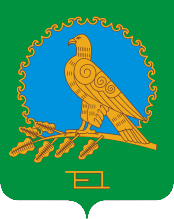           АДМИНИСТРАЦИЯСЕЛЬСКОГО ПОСЕЛЕНИЯКЫЗЫЛЬСКИЙ СЕЛЬСОВЕТМУНИЦИПАЛЬНОГО РАЙОНААЛЬШЕЕВСКИЙ РАЙОНРЕСПУБЛИКИ БАШКОРТОСТАН(КЫЗЫЛЬСКИЙ СЕЛЬСОВЕТАЛЬШЕЕВСКОГО  РАЙОНАРЕСПУБЛИКИ БАШКОРТОСТАН)